Mission:  Partnering with staff and families to create a safe, healthy and inclusive learning environment 
to provide an enjoyable and positive school experience.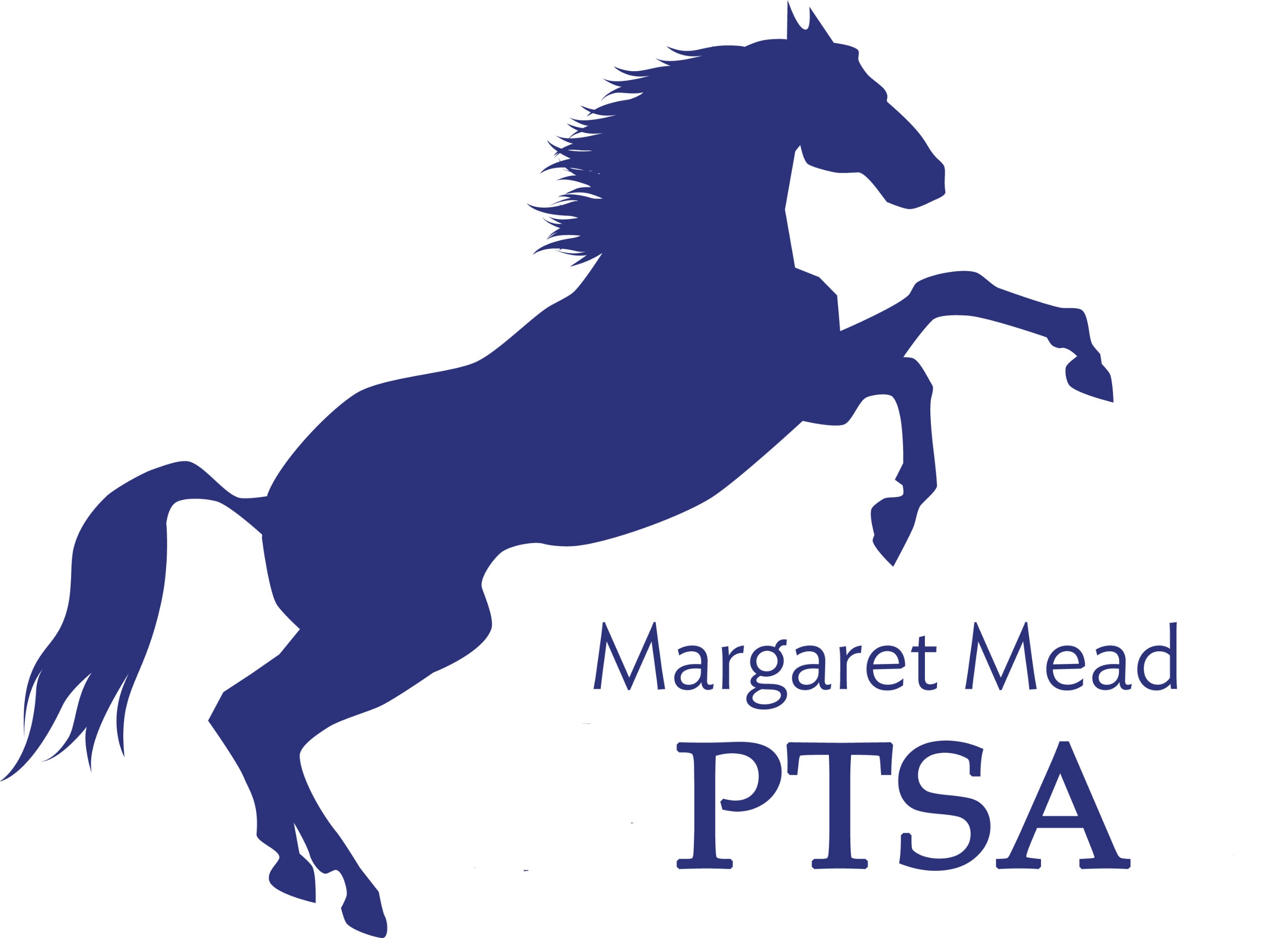 Goals: Support the mission statement using: 
effective communication, connecting community, financial support & fiscal responsibility.Board of Directors Meeting Minutes
January 9th, 2020
Proper notice of the meeting was given, and a quorum was present.Call to order by Molly Hylen at 7:04 pm.President Report: 						Molly Hylen & Suzy KhendryWord on the street - Nothing new to discuss.Events coming up:Reflections open house: Jan 10th 5-8pm at the resource center. Nandini R. won district Award of Excellence and is advancing to the next level for her art entry “Switching Between Two Minds” and Elizabeth D advanced with her dance choreography “Look within to be brave”.Movie Night (Ashley Arrington, Sharon Mason): This will be held on Jan 24th. It will probably be a winter themed movie “Abominable”. Tickets available on the night only and will be $5 for PTSA families, $10 for non PTSA members (can sign up for PTSA membership at the door and get in free). There will be concessions and we could also do a bake sale. Sharon will check if the student leadership committee wants to run a bake sale for their own event/fund (so non PTSA funds raised from this). Communications will create a Facebook event once the movie title has been confirmed. BYO chair, blankets etc.  Doors open 6.15. January Gen Membership meeting: this will be held on the movie night at 6.25 to vote on the nominating committee.Used Book Fair (Jana Lovell jana.lovell@jlovell.com): Jan 28-31 (Library). Jana has been incapacitated. It may be too short notice to find new chairs? Sharon M offered to  co-chair,  but we need to see if we can get sufficient volunteer support over the next week to be able to run it. Abi and Cassy offered to volunteer for some sessions. The used clothing drive/fair is not going ahead this year, so less conflict on volunteer time.Spelling Bee (Leta Hamilton): Feb 6th – there will be a few more expenses to go through. Can confirm costs (e.g. ribbons) when sign-up has closed. February board meeting: to be moved to February 5th from 6th, to avoid conflict with all the other events that night!International night (Ryika Hooshangi): March 5th  in the commons, gym, art/science room.  Sandy suggested that we use the folding tables rather than the cafeteria tables as they are so large. It should be possible to use the stage for a dance performer of some sort. Speak to Mr Best to have classes elsewhere a few days and may need to assist in moving orchestra equipment.Teacher planning days grant (from last month’s meeting): The teachers have discussed if they would want to submit one for this and have decided not to pursue that grant. Secretary:							Cassy PattersonDecember Minutes: Approved with proposed change.Proposed change – Replace typo “Call to order” with “Adjourned” 8:16pmNominating Committee: discussed deadlines, procedures, term limits for committee/general board members, current interested parties. Will send out another reminder to contact Cassy re volunteering. Cassy will be getting in touch with board members and committee chairs shortly to find out intentions for next year.Treasurers:							Candice MurrayDecember Treasurer’s report: Nothing much has changed. Not many requests for teacher matching funds. We have received another $4,000 in matching funds.Auto pay Membership dues: National and State PTSA are proposing this. We will put that in place if possible. Mid-year Audit: This will take place in the next few weeks. The audit team is the same as from last summer.Grants to discuss:4th grade Basket weaving $900 - approvedAll school anti bullying assembly by Taproot Theatre $684 – No longer needed. Can use ASB funds for that.Is there a need for a grant for more noise cancelling headphones? Teachers will discuss, but it may be possible to reallocate ones not being used.Art grant – Sharon will arrange a meeting with Sandy and the proposed artist to discuss possible projects. Sandy reiterated that the display of finished work may need to be categorized as a District Community Project. If that is the case, there may well be a deadline for getting approval for this. Principal/Staff RepsStaff lunch: This did not happen today. PTSA apologized. There had been some sort of miscommunication! All future dates being confirmed.Possible strike of custodians, drivers, secretarial and teaching staff?: We will hopefully know more next week as to whether it is going ahead and who will be involved. If the strike happens the District will probably shut the school down. If parents start asking questions about this, please direct them to the District website. As a PTSA we cannot support/not support a strike unless we vote as a general membership to do so.Committee Reports: FACE								Liz Moore & Adrienne OliphantReader board: will be updated with forthcoming events.Food drive: This will happen after the movie and international nights. Expected timeline is to collect items March 10-17th  and pack on 18th. Ms Chatterley’s Leadership team will be involved in packing the pantry packs.Legislative Advocacy						Leta HamiltonConference call with PTA state legislative representative last night. Legislature only meets for 60 days.Leta will be going to the legislative focus day in Olympia. This is for any interested group – not just PTA.2020 legislative issues that will be covered at the focus day: preventing gun violence, screening for highly capable students, protecting students from immigration issues. Membership							Ryika Hooshangi & Catherine TianStaff memberships: staff gifted memberships will be added into the membership database. Other staff encouraged to join the PTSA independently.Membership levels: Now at 304.Volunteer Coordinator						Pooja DeshmukhLunchroom volunteer sign up: to be updated.Used Book Fair: Contact Jana Lovell ASAP for help setting up volunteer needs for used book fair.Fundraising							Sharon Mason & Ashley ArringtonMovie night: as discussed earlier.Bubble and popsicle recess: timing should be confirmed if possible. Weather dependent for bubbles unless this could be set up under the covered area. May need to send another update to parents delaying for longer. Popsicle recess could in theory be held at any time.Fundraiser evenings at local restaurants: There will be a Chipotle night in May, possibly  a pizza night in March.Communications						Abi Nubla-Kung & Heather Gibbons Website hosting changes and need for new webhost: The PTSA website will not be available from Dec 2020. This will impact a lot of schools. We will need to recreate the website, ideally in June/July. May need to budget differently for this, depending on new costs. This will affect a lot of local schools. Could there be a discount if multiple schools go with same option? There are group communications about this between schools already. Maybe reach out to Sharon Wu for help with the recreation?Sustainability							Deborah HalleyNothing new to report.Emergency Prep						Antoinette HaynesEmergency Prep Cupboard: The organizing is still taking place and there will be a few small expenses for bins, labels and other organizational items, but not big ticket needs at this point. Calendar of eventsJanuary 9 – Board meeting 7pm Library 10 – Popcorn Friday 10 – Reflections Art Show LW Resource Center 24 – General Membership Meeting 6.25pm Library24 – Family Movie Night, doors open 6.15, film starts around 6.30 (after PTSA meeting) Gym28-31 – Used Book Fair February 5 - Board Meeting 7pm Library6 - Staff luncheon 6 – Global Reading Challenge 4.306 – Spelling Bee 6.30pm Commons 7 – Popcorn Friday March 5 – Staff luncheon 5 – International Night 6.30pm 6 – Popcorn Friday 10 – 17 Pantry Pack Food Drive18 – Pantry pack packing afternoon19 – Board meeting 7pm Library Adjourned: 8.10 pm